Publicado en Madrid el 16/09/2022 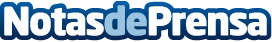 Onduline entra a formar parte de la familia de la construcción conscienteCon esta adhesión al Consorcio se alinea a sus objetivos y se compromete con los edificios de consumo casi nulo, la sostenibilidad y la protección del medio ambiente. La empresa multinacional con más de 75 años de experiencia fabrica y comercializa sistemas para la impermeabilización y el aislamiento térmico de cubiertas
Datos de contacto:MJVacas616078204Nota de prensa publicada en: https://www.notasdeprensa.es/onduline-entra-a-formar-parte-de-la-familia-de Categorias: Nacional Ecología Sostenibilidad Arquitectura http://www.notasdeprensa.es